LETNI NAČRT RAZPOLAGANJA Z LIPICANSKIMI KONJISkladno s 6. odstavkom 30. člena Zakona o Kobilarni Lipica – 1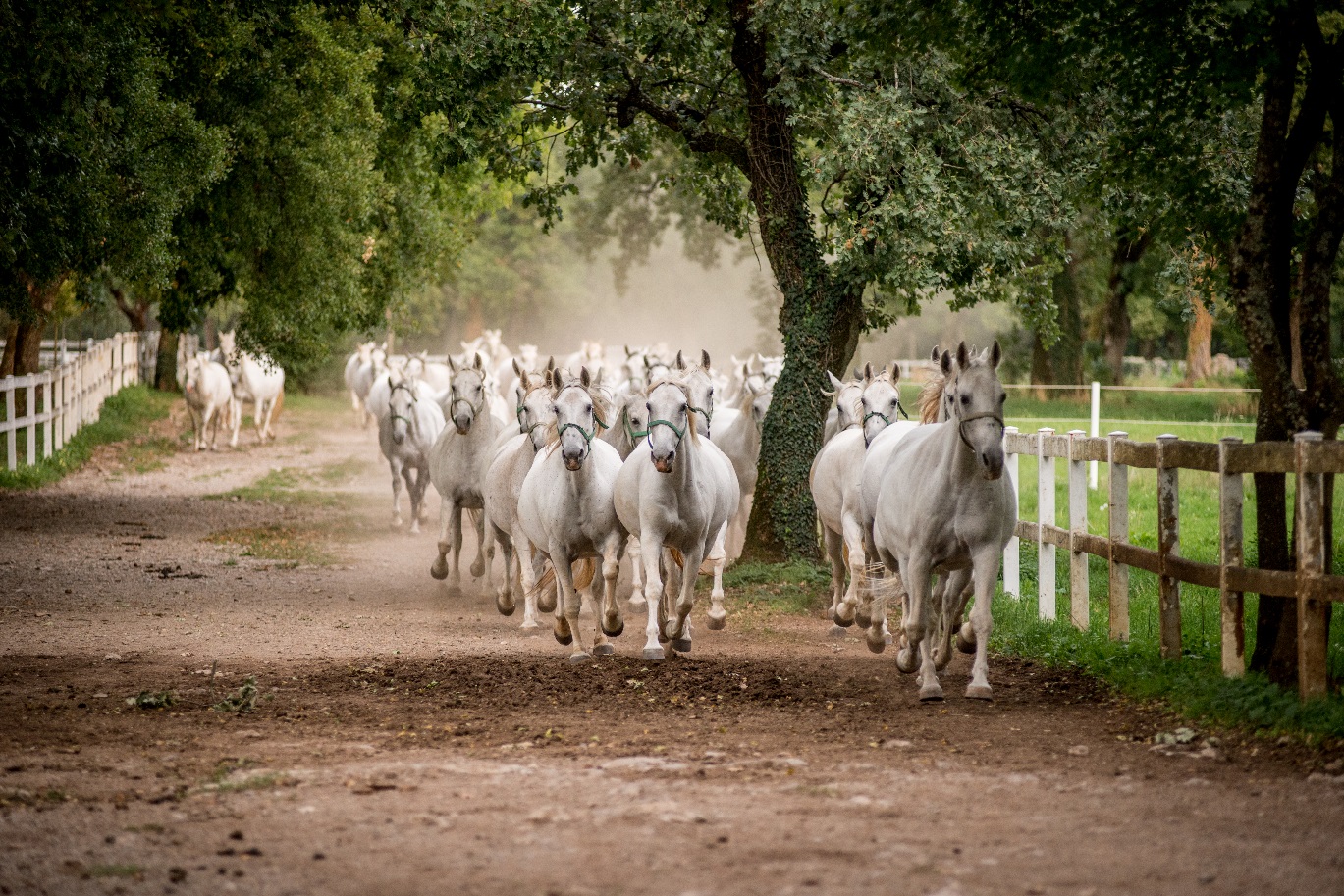 Lipica, 13.12.2018Št.: 3-1/18									Kobilarna Lipica d.o.o.									Direktorica 									Lorela Dobrinja UVOD Zakon o Kobilarni Lipica – 1 (Ur. List Rs št. 6/2018, v nadaljevanju: ZKL-1) v 6. odstavku 30.člena določa, da koncesionar pripravi vsakoletni letni načrt razpolaganja z lipicanskim konji, ki ga posreduje v sprejem Vladi Republike Slovenije do 31.12. vsakega  leta. Načrt mora vsebovati podatke o konjih, ocenjeni tržni vrednosti  (ocenjena prodajna vrednost) in predlog razpolaganja. Skladno z Zakonom o stvarnem premoženju države in samoupravnih lokalnih skupnosti (Uradni list RS, št 11/2018, v nadaljevanju:  ZSPDSLS-1) pomeni razpolaganje s stvarnim premoženjem vsak prenos lastninske pravice na drugo fizično ali pravno osebo. Letni načrt razpolaganja z lipicanskimi konji vsebuje podatke o konjih, ocenjeni prodajni vrednosti in predlog razpolaganja s konji.Kobilarna Lipica d.o.o. načrtuje razpolaganje z lipicanskimi konji v obliki dveh vrst pravnih poslov in sicer:prodaje konja za vse tiste konje, ki imajo dejansko prodajno vrednost;neodplačna odtujitev -prodaja konja, za tiste konje, ki sicer imajo knjigovodsko vrednost, vendar je njihova prodajna vrednost ocenjena na nič – je nimajo in to zaradi starosti, poškodb, trajnih bolezenskih stanj ali so zaradi fizične konfiguracije neuporabni in so izločeni iz uporabe ter bi bili stroški kakršne koli drugačne prodaje, višji od ocenjene prodajne vrednosti oz. pričakovane kupnine;Kobilarna Lipica, d.o.o. na dan 10. 12. 2018, skrbi in razpolaga s 406 konji v lasti Republike Slovenije od tega je v Kobilarni Lipica:32 plemenskih žrebcev77 plemenskih kobil 83 naraščaja do 4. leta starosti ( letniki 2014, 2015, 2016 in 2017)30 žrebet letnika 2018132 ostalih konjevV pogodbeni reji je:51 konjev1 plemenski žrebec na pripustnih postajahNAČRT RAZPOLAGANJA Z LIPICANSKIMI KONJI V LASTI REPUBLIKE SLOVENIJE ZA LETO 2019Načrt razpolaganja z lipicanskimi konji za leto 2019 razdeljuje konji v štiri skupine in sicer: Konji v pogodbeni reji pri rejcih, konjerejskih in konjeniških organizacijah   V pogodbeni reji je na dan 52 lipicanskih konjev. Za konje v pogodbeni reji v celoti skrbi oskrbnik in koncesionar s konji v pogodbeni reji nima stroškov. Skladno z rejskim programom predstavljajo praviloma ti konji dodatno genetsko bazo tako za vzdrževanje genetske raznolikosti kot tudi za vzdrževanje šest originalnih linij žrebcev in osemnajst klasičnih rodov kobil. Zato je tudi v 5.  odstavku 30. člena ZKL -1 uzakonjena predkupna pravica, ki jo koncesionar izvaja v imenu in za račun Republike Slovenije na naraščaju lipicanskih konj v lasti drugih pravnih in fizičnih oseb, če ta naraščaj predstavlja potomstvo žrebcev in kobil Kobilarne Lipica. So pa v rejo oddani tudi konji, ki so  iz rejskega in uporabnega vidika nezanimivi. Za vse konje v pogodbeni reji se načrtuje njihova neodplačna odtujitev rejcem, ker je njihova knjigovodska in tudi prodajna vrednost ocenjena na nič (večina starejših konj, so brez ustreznega šolanja in znanja). Konji, ki nimajo knjigovodske vrednosti in zaradi starosti, poškodb, trajnih bolezenskih stanj ali zaradi fizične konfiguracije niso uporabni in  so izločeni iz uporabe in zato nimajo niti prodajne vrednosti.  V tej skupini je 36 konjev in vsi ti konji so v oskrbi pri koncesionarju. Konji so uvrščeni na to listo zaradi visoke starosti oz. bolezenskih stanj, so neuporabni in zato se predlaga neodplačna odtujitev v oskrbo. Konji tudi nimajo knjigovodske vrednosti.  Mlajši neuporabni oz. poškodovani konjiTo skupino predstavlja 12 konjev v oskrbi pri koncesionarju. Konji so mlajši, vendar zaradi bolezenskih stanj in trajnih poškodb nimajo prodajne vrednosti. Konji niso v treningu in se ne uporabljajo v rejske namene.Konji namenjeni trži prodajiNa listi za tržno odprodajo je 56 konjev. ZAKLJUČEK Razpolaganje z zgoraj navedenimi konji bo Kobilarna Lipica d.o.o. izvedla skladno z določilom tretjega odstavka 32. člena ZKL-1, upoštevajoč določila  ZSPDSLS-1.Podatki o konju Datum rojstva Ocenjena prodajna vrednost konja*  Vrsta razpolaganja – posla  004 INCITATO8.5.20010,00Neodplačna odtujitev016 SLAVA4.3.20000,00Neodplačna odtujitev 122 P.THAIS XXIII25.1.19940,00Neodplačna odtujitev128 N.SLAVINA XVI2.3.19940,00Neodplačna odtujitev132 N.TROMPETA XXXV27.3.19940,00Neodplačna odtujitev203 GAETANA XXXII5.3.19970,00Neodplačna odtujitev218 F.STRANA II5.5.19970,00Neodplačna odtujitev260 S.THAIS XXXIX1.3.19990,00Neodplačna odtujitev 267 GRATIOSA X21.3.19990,00Neodplačna odtujitev270 S.ALLEGRA XLVI28.3.19990,00Neodplačna odtujitev297 THAIS XLVIII4.4.20000,00Neodplačna odtujitev304 ALLEGRA L18.5.20000,00Neodplačna odtujitev314 BETALKA XXXII10.3.20010,00Neodplačna odtujitev337 BATOSTA XXIX25.5.20010,00Neodplačna odtujitev338 BONADEA XXXIII31.5.20010,00Neodplačna odtujitev341 I.PAKRA12.2.20020,00Neodplačna odtujitev342 THAIS I21.2.20020,00Neodplačna odtujitev351 N.BONADEA XIX6.4.20020,00Neodplačna odtujitev354 M.GAETANA XXIX13.4.20020,00Neodplačna odtujitev367 M. SAVA17.2.20030,00Neodplačna odtujitev374 WERA XXVII7.3.20030,00Neodplačna odtujitev377 C.WERA XXII11.3.20030,00Neodplačna odtujitev381 GAETANA XXXVI22.3.20030,00Neodplačna odtujitev404 SLAVINA XXXVII22.2.20040,00Neodplačna odtujitev413 BONADEA XXXVI7.4.20040,00Neodplačna odtujitev414 BATOSTA XXXIII11.4.20040,00Neodplačna odtujitev415 P.SLAVA XI13.4.20040,00Neodplačna odtujitev421 THAIS VII21.4.20040,00Neodplačna odtujitev430 P.CAPRIOLA XXIX2.5.20040,00Neodplačna odtujitev441 BETALKA XXXIX26.5.20040,00Neodplačna odtujitev494 GRATIOSA XVII20.3.20050,00Neodplačna odtujitev499 N.TORYSA I29.3.20050,00Neodplačna odtujitev502 F.SAVA19.4.20050,00Neodplačna odtujitev510 BETALKA XXXIX19.4.20050,00Neodplačna odtujitev523 CAPRIOLA XXXVIII15.5.20050,00Neodplačna odtujitev537 M. BETALKA XXVI10.4.20060,00Neodplačna odtujitev566 S.ALLEGRA X6.5.20070,00Neodplačna odtujitev568 S. FAMOSA I14.5.20070,00Neodplačna odtujitev569 M. GAETANA XXIX17.5.20070,00Neodplačna odtujitev571 TRROMPETA XLVI20.5.20070,00Neodplačna odtujitev596 P.ALLEGRA I27.5.20080,00Neodplačna odtujitev623 S.SAMIRA XXVII12.3.20090,00Neodplačna odtujitev633 DUBOVINA XXXIV29.3.20090,00Neodplačna odtujitev644 ALLEGRA VI30.4.20090,00Neodplačna odtujitev652 QUICHE I7.5.20090,00Neodplačna odtujitev653 PERLA I2.6.20090,00Neodplačna odtujitev334 C. SAMIRA XXII15.5.20010,00Neodplačna odtujitevPodatki o konju Datum rojstvaOcenjena prodajna  Vrsta razpolaganja – posla  934 SAMIRA XVIII4.5.19860,00Neodplačna odtujitev 031 N. BONADEA VIII26.2.19900,00Neodplačna odtujitev036 TROMPETA XXXVIII27.3.19900,00Neodplačna odtujitev082 ALLEGRA XLVI7.2.19920,00Neodplačna odtujitev084 F.STRANA I29.2.19920,00Neodplačna odtujitev086 GAETANA XXIX8.3.19920,00Neodplačna odtujitev089 M. GAETANA XXII1.4.19920,00Neodplačna odtujitev095 BATOSTA XII29.5.19920,00Neodplačna odtujitev101 S. STRANA I1.1.19930,00Neodplačna odtujitev099 CAPRIOLA XXIX6.2.19930,00Neodplačna odtujitev119 F. GRATIOSA II26.5.19930,00Neodplačna odtujitev125 STRANA X19.2.19940,00Neodplačna odtujitev146 C. MONTEAURA XX6.3.19950,00Neodplačna odtujitev161 N. STRANA II2.5.19950,00Neodplačna odtujitev164 M. STEAKA XVII8.5.19950,00Neodplačna odtujitev167 N. CANISSA XVI9.6.19950,00Neodplačna odtujitev188 M. SLAVINA XVI6.2.19960,00Neodplačna odtujitev183 M.GAETANA XX9.5.19960,00Neodplačna odtujitev186 BATOSTA XVI15.5.19960,00Neodplačna odtujitev202 N. GRATIOSA III3.3.19970,00Neodplačna odtujitev208 GRATIOSA VIII20.3.19970,00Neodplačna odtujitev222 F. SAMIRA XXII24.5.19970,00Neodplačna odtujitev231 CANISSA XXVI5.3.19980,00Neodplačna odtujitev238 STEAKA XXV20.3.19980,00Neodplačna odtujitev246 S. BATOSTA X8.4.19980,00Neodplačna odtujitev282 S. CAPRIOLA XXV27.5.19990,00Neodplačna odtujitev255 ALLEGRA X (slo)28.5.20000,00Neodplačna odtujitev361 SAMIRA XXVIII20.5.20020,00Neodplačna odtujitev551 F. BONADEA XIX17.5.20060,00Neodplačna odtujitev600 S. THAIS II15.6.20080,00Neodplačna odtujitev610 M. SLAVINA XIX31.1.20090,00Neodplačna odtujitev613 M. SAMIRA XVIII17.2.20090,00Neodplačna odtujitev622 SAMIRA XXXIII11.3.20090,00Neodplačna odtujitev638 C. BATOSTA XII12.4.20090,00Neodplačna odtujitev643 C. GAETANA XXIX25.4.20090,00Neodplačna odtujitev650 C. THAIS XLIX23.5.20090,00Neodplačna odtujitevPodatki o konju Datum rojstva Ocenjena prodajna vrednost Vrsta razpolaganja  - posla655 MONTEAURA XXXVIII15.3.20100,00Neodplačna odtujitev664 SAMIRA XXXV1.4.20100,00Neodplačna odtujitev668 BATOSTA XLI11.4.20100,00Neodplačna odtujitev671 N.ALLEGRA I21.4.20100,00Neodplačna odtujitev682 M.NAVARRA12.5.20100,00Neodplačna odtujitev684 TORYSA III21.3.20110,00Neodplačna odtujitev690 WERA XXXV6.4.20110,00Neodplačna odtujitev733 CAPRIOLA XLV8.5.20120,00Neodplačna odtujitev746 SAMIRA XXXVII28.3.20130,00Neodplačna odtujitev783 SLAVA XXI13.6.20140,00Neodplačna odtujitev794 F. THAIS II8.5.20150,00Neodplačna odtujitev760 DUBOVINA XXXVII9.5.20130,00Neodplačna odtujitevPodatki o konju Datum rojstva Ocenjena prodajna vrednost Vrsta razpolaganja – posla  182 N. STRANA I2.5.1996200 €Prodaja223 M. CAPRIOLA XXVII28.5.1997200 €Prodaja274 F. STEAKA XX8.4.1999250 €Prodaja278 CANISSA XXVII22.4.1999250 €Prodaja179 F. MONTEAURA XX17.4.1996350 €Prodaja219 F. SLAVINA XIX9.5.1997350 €Prodaja836 C. SAMIRA XXXII4.5.2017350 €Prodaja854 WERA XL11.4.2018350 €Prodaja857 M. TROMPETA XLV15.4.2018350 €Prodaja859 WERA XLI18.4.2018350 €Prodaja875 P. BELLAMIRA21.5.2018350 €Prodaja350 N. BETALKA XXVI5.4.2002500 €Prodaja390 THAIS IV16.4.20031.000 €Prodaja612 GRATIOSA XVIII10.2.20091.000 €Prodaja709 GAETANA XLV9.6.20111.000 €Prodaja720 S. BETALKA XXXVI17.4.20121.000 €Prodaja741 S. BETALKA XXXVI17.3.20131.000 €Prodaja 769 CANISSA XXXVIII22.4.20141.000 €Prodaja 780 GRATIOSA XXIII10.5.20141.000 €Prodaja629 GAETANA XLIII24.3.20091.500 €Prodaja656 STRANA XVIII20.3.20102.000 €Prodaja493 ALLEGRA IV18.3.20052.000 €Prodaja549 SLAVA XV6.5.20062.000 €Prodaja592 DUBOVINA XXXIII10.5.20082.000 €Prodaja595 STEAKA XXXI22.5.20082.000 €Prodaja625 M. WERA XXI15.3.20092.000 €Prodaja639 STRANA XVII15.4.20092.000 €Prodaja680 TROMPETA XLVIII8.5.20102.000 €Prodaja687 S. GRATIOSA VIII5.4.20112.000 €Prodaja701 S.MONTEAURA XXVII5.5.20112.000 €Prodaja704 M. TROMPETA XLIII9.5.20112.000 €Prodaja714  M. WERA XXII12.4.20122.000 €Prodaja723 S. GRATIOSA VIII20.4.20122.000 €Prodaja756 P. WERA XXVIII25.4.20132.000 €Prodaja765 GAETANA XLIX15.4.20142.000 €Prodaja607 FAMOSA XIV28.6.20083.000 €Prodaja715  P. GRATIOSA XVI13.4.20123.000 €Prodaja617 C. BETALKA XXXVI28.2.20093.000 €Prodaja719  F. STRANA X16.5.20124.000 €Prodaja711 CANISSA XXXVI10.4.20123.000 €Prodaja722 P. WERA XXVIII20.4.20123.000 €Prodaja730 P. BETALKA XXV5.5.20123.000 €Prodaja738 STEAKA XXXIV24.5.20123.000 €Prodaja749 THAIS XV12.4.20133.000 €Prodaja758 BETALKA XLV4.5.20133.000 €Prodaja754 SLAVA XX23.4.20133.500 €Prodaja752 S. SAMIRA XXII21.4.20134.000 €Prodaja753 S. ALLEGRA XLVI21.4.20134.000 €Prodaja669 M.BATOSTA XII15.4.20105.000 €Prodaja725 P. WERA XXI25.4.20125.000 €Prodaja739 S. MONTEAURA XXXII1.3.20135.000 €Prodaja740 N. THAIS XLIX15.3.20135.000 €Prodaja732 C. BONADEA XXXV8.5.20126.000 €Prodaja 778 S. TROMPETA XLIV12.5.20143.000 €Prodaja 764 N. ALLEGRA I13.4.20143.000 €Prodaja 779 P. MONTEAURA XXXII14.5.20145.000 €Prodaja